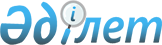 О внесении изменений в решение Кызылординского городского маслихата от 22 декабря 2021 года № 94-15/1 "О городском бюджете на 2022-2024 годы"
					
			С истёкшим сроком
			
			
		
					Решение Кызылординского городского маслихата от 16 ноября 2022 года № 184-26/1. Прекращено действие в связи с истечением срока
      Маслихат города Кызылорда РЕШИЛ:
      1. Внести в решение маслихата города Кызылорда "О городском бюджете на 2022-2024 годы" от 22 декабря 2021 года № 94-15/1 следующие изменения:
      пункт 1 изложить в новой редакции:
      "1. Утвердить городской бюджет на 2022-2024 годы согласно приложениям 1, 2 и 3, в том числе на 2022 год в следующих объемах:
      1) доходы – 62 946 247,3 тысяч тенге, в том числе:
      налоговые поступления – 10 447 981,7 тысяч тенге;
      неналоговые поступления – 928 985,0 тысяч тенге;
      поступления от продажи основного капитала – 6 741 320,7 тысяч тенге;
      поступления трансфертов – 44 828 959,9 тысяч тенге;
      2) затраты – 53 204 270,4 тысяч тенге;
      3) чистое бюджетное кредитование – 6 387 376,0 тысяч тенге, в том числе:
      бюджетные кредиты – 6 874 999,0 тысяч тенге;
      погашение бюджетных кредитов – 487 623,0 тысяч тенге;
      4) сальдо по операциям с финансовыми активами – 2 458 517,0 тысяч тенге, в том числе:
      приобретение финансовых активов – 2 458 517,0 тысяч тенге;
      поступления от продажи финансовых активов государства – 0;
      5) дефицит (профицит) бюджета – 896 083,9 тысяч тенге;
      6) финансирование дефицита (использование профицита) бюджета - -896 083,9 тысяч тенге;
      поступление займов – 6 874 999,0 тысяч тенге;
      погашение займов – 8 587 978,0 тысяч тенге;
      используемые остатки бюджетных средств – 816 895,1 тысяч тенге.".
      Пункт 4-1 указанного решения изложить в новой редакции:
      "4-1. Утвердить резерв местного исполнительного органа в сумме 192 022,3 тысяч тенге.".
      2. Приложение 1 указанного решения изложить в новой редакции согласно приложению к настоящему решению.
      3. Настоящее решение вводится в действие с 1 января 2022 года. Городской бюджет на 2022 год
					© 2012. РГП на ПХВ «Институт законодательства и правовой информации Республики Казахстан» Министерства юстиции Республики Казахстан
				
      Исполняющий обязанности секретаря Кызылординского городского маслихата 

М. Жусип
Приложение к решению
Кызылординского городского маслихата
от 16 ноября 2022 года № 184-26/1Приложение 1 к решению
Кызылординского городского маслихата
от 22 декабря 2021 года № 94-15/1
Категория
Категория
Категория
Категория
Категория
Сумма, тысяч тенге
Класс
Класс
Класс
Класс
Сумма, тысяч тенге
Подкласс
Подкласс
Подкласс
Сумма, тысяч тенге
Наименование
Наименование
Сумма, тысяч тенге
1
2
3
4
4
5
1. Доходы
1. Доходы
62 946 247,3
1
Налоговые поступления
Налоговые поступления
10 447 981,7
01
Подоходный налог
Подоходный налог
5 782 396,9
1
Корпоративный подоходный налог
Корпоративный подоходный налог
4 410 397,0
2
Индивидуальный подоходный налог
Индивидуальный подоходный налог
1 371 999,9
03
Социальный налог
Социальный налог
1 066 623,0
1
Социальный налог
Социальный налог
1 066 623,0
04
Hалоги на собственность
Hалоги на собственность
3 058 031,5
1
Hалоги на имущество
Hалоги на имущество
1 656 550,0
3
Земельный налог
Земельный налог
186 994,0
4
Hалог на транспортные средства
Hалог на транспортные средства
1 214 410,5
5
Единый земельный налог
Единый земельный налог
77,0
05
Внутренние налоги на товары, работы и услуги
Внутренние налоги на товары, работы и услуги
313 186,0
2
Акцизы
Акцизы
45 921,0
3
Поступления за использование природных и других ресурсов
Поступления за использование природных и других ресурсов
21 383,0
4
Сборы за ведение предпринимательской и профессиональной деятельности
Сборы за ведение предпринимательской и профессиональной деятельности
245 882,0
08
Обязательные платежи, взимаемые за совершение юридически значимых действий и (или) выдачу документов уполномоченными на то государственными органами или должностными лицами
Обязательные платежи, взимаемые за совершение юридически значимых действий и (или) выдачу документов уполномоченными на то государственными органами или должностными лицами
227 744,3
1
Государственная пошлина
Государственная пошлина
227 744,3
2
Неналоговые поступления
Неналоговые поступления
927 985,0
01
Доходы от государственной собственности
Доходы от государственной собственности
615 225,0
5
Доходы от аренды имущества, находящегося в государственной собственности
Доходы от аренды имущества, находящегося в государственной собственности
42 724,0
7
Вознаграждения по кредитам, выданным из государственного бюджета
Вознаграждения по кредитам, выданным из государственного бюджета
572 501,0
02
Поступления от реализации товаров (работ, услуг) государственными учреждениями, финансируемыми из государственного бюджета
Поступления от реализации товаров (работ, услуг) государственными учреждениями, финансируемыми из государственного бюджета
215,0
1
Поступления от реализации товаров (работ, услуг) государственными учреждениями, финансируемыми из государственного бюджета
Поступления от реализации товаров (работ, услуг) государственными учреждениями, финансируемыми из государственного бюджета
215,0
03
Поступления денег от проведения государственных закупок, организуемых государственными учреждениями, финансируемыми из государственного бюджета
Поступления денег от проведения государственных закупок, организуемых государственными учреждениями, финансируемыми из государственного бюджета
77,0
1
Поступления денег от проведения государственных закупок, организуемых государственными учреждениями, финансируемыми из государственного бюджета
Поступления денег от проведения государственных закупок, организуемых государственными учреждениями, финансируемыми из государственного бюджета
77,0
04
Штрафы, пени, санкции, взыскания, налагаемые государственными учреждениями, финансируемыми из государственного бюджета, а также содержащимися и финансируемыми из бюджета (сметы расходов) Национального Банка Республики Казахстан 
Штрафы, пени, санкции, взыскания, налагаемые государственными учреждениями, финансируемыми из государственного бюджета, а также содержащимися и финансируемыми из бюджета (сметы расходов) Национального Банка Республики Казахстан 
11 514,0
1
Штрафы, пени, санкции, взыскания, налагаемые государственными учреждениями, финансируемыми из государственного бюджета, а также содержащимися и финансируемыми из бюджета (сметы расходов) Национального Банка Республики Казахстан, за исключением поступлений от организаций нефтяного сектора и в Фонд компенсации потерпевшим
Штрафы, пени, санкции, взыскания, налагаемые государственными учреждениями, финансируемыми из государственного бюджета, а также содержащимися и финансируемыми из бюджета (сметы расходов) Национального Банка Республики Казахстан, за исключением поступлений от организаций нефтяного сектора и в Фонд компенсации потерпевшим
11 514,0
06
Прочие неналоговые поступления
Прочие неналоговые поступления
300 954,0
1
Прочие неналоговые поступления
Прочие неналоговые поступления
300 954,0
3
Поступления от продажи основного капитала
Поступления от продажи основного капитала
6 741 320,7
01
Продажа государственного имущества, закрепленного за государственными учреждениями
Продажа государственного имущества, закрепленного за государственными учреждениями
6 353 261,7
1
Продажа государственного имущества, закрепленного за государственными учреждениями
Продажа государственного имущества, закрепленного за государственными учреждениями
6 353 261,7
03
Продажа земли и нематериальных активов
Продажа земли и нематериальных активов
388 059,0
1
Продажа земли
Продажа земли
358 637,0
2
Продажа нематериальных активов
Продажа нематериальных активов
29 422,0
4
Поступления трансфертов 
Поступления трансфертов 
44 828 959,9
01
Трансферты из нижестоящих органов государственного управления
Трансферты из нижестоящих органов государственного управления
87 857,3
3
Трансферты из бюджетов городов районного значения, сел, поселков, сельских округов
Трансферты из бюджетов городов районного значения, сел, поселков, сельских округов
87 857,3
02
Трансферты из вышестоящих органов государственного управления
Трансферты из вышестоящих органов государственного управления
44 741 102,6
2
Трансферты из областного бюджета
Трансферты из областного бюджета
44 741 102,6
Функциональная группа
Функциональная группа
Функциональная группа
Функциональная группа
Функциональная группа
Функциональная подгруппа
Функциональная подгруппа
Функциональная подгруппа
Функциональная подгруппа
Администратор бюджетных программ
Администратор бюджетных программ
Администратор бюджетных программ
Программа
Программа
Наименование
2. Затраты
53 204 270,4
01
Государственные услуги общего характера
1 398 401,7
1
Представительные, исполнительные и другие органы, выполняющие общие функции государственного управления
510 063,5
112
Аппарат маслихата района (города областного значения)
75 280,5
001
Услуги по обеспечению деятельности маслихата района (города областного значения)
73 838,5
003
Капитальные расходы государственного органа 
1 442,0
122
Аппарат акима района (города областного значения)
434 783,0
001
Услуги по обеспечению деятельности акима района (города областного значения)
433 532,3
003
Капитальные расходы государственного органа 
1 250,7
2
Финансовая деятельность
416 196,8
452
Отдел финансов района (города областного значения)
389 207,1
001
Услуги по реализации государственной политики в области исполнения бюджета и управления коммунальной собственностью района (города областного значения)
57 436,3
003
Проведение оценки имущества в целях налогообложения
12 061,0
010
Приватизация, управление коммунальным имуществом, постприватизационная деятельность и регулирование споров, связанных с этим
1 260,0
113
Целевые текущие трансферты нижестоящим бюджетам
318 449,8
805
Отдел государственных закупок района (города областного значения)
26 989,7
001
Услуги по реализации государственной политики в области государственных закупок на местном уровне
26 989,7
5
Планирование и статистическая деятельность
74 896,7
453
Отдел экономики и бюджетного планирования района (города областного значения)
74 896,7
001
Услуги по реализации государственной политики в области формирования и развития экономической политики, системы государственного планирования
73 820,7
004
Капитальные расходы государственного органа 
1 076,0
9
Прочие государственные услуги общего характера
397 244,7
467
Отдел строительства района (города областного значения)
3 557,0
040
Развитие объектов государственных органов
3 557,0
458
Отдел жилищно-коммунального хозяйства, пассажирского транспорта и автомобильных дорог района (города областного значения)
130 839,7
001
Услуги по реализации государственной политики на местном уровне в области жилищно-коммунального хозяйства, пассажирского транспорта и автомобильных дорог
130 839,7
493
Отдел предпринимательства, промышленности и туризма района (города областного значения)
37 380,4
001
Услуги по реализации государственной политики на местном уровне в области развития предпринимательства, промышленности и туризма
37 380,4
801
Отдел занятости, социальных программ и регистрации актов гражданского состояния района (города областного значения)
225 467,6
001
Услуги по реализации государственной политики на местном уровне в сфере занятости, социальных программ и регистрации актов гражданского состояния
220 077,6
003
Капитальные расходы государственного органа 
3 552,0
032
Капитальные расходы подведомственных государственных учреждений и организаций
1 838,0
02
Оборона
20 742,4
1
Военные нужды
20 742,4
122
Аппарат акима района (города областного значения)
20 742,4
005
Мероприятия в рамках исполнения всеобщей воинской обязанности
20 742,4
03
Общественный порядок, безопасность, правовая, судебная, уголовно-исполнительная деятельность
296 217,8
6
Уголовно-исполнительная система
38 509,8
801
Отдел занятости, социальных программ и регистрации актов гражданского состояния района (города областного значения)
38 509,8
039
Организация и осуществление социальной адаптации и реабилитации лиц, отбывших уголовные наказания
38 509,8
9
Прочие услуги в области общественного порядка и безопасности
257 708,0
458
Отдел жилищно-коммунального хозяйства, пассажирского транспорта и автомобильных дорог района (города областного значения)
257 708,0
021
Обеспечение безопасности дорожного движения в населенных пунктах
257 708,0
06
Социальная помощь и социальное обеспечение
9 917 759,5
1
Социальное обеспечение
3 390 913,1
467
Отдел строительства района (города областного значения)
12 927,3
.041
Строительство и реконструкция объектов социального обеспечения
12 927,3
801
Отдел занятости, социальных программ и регистрации актов гражданского состояния района (города областного значения)
3 377 985,8
010
Государственная адресная социальная помощь
3 377 340,8
057
Обеспечение физических лиц, являющихся получателями государственной адресной социальной помощи, телевизионными абонентскими приставками
645,0
2
Социальная помощь
6 067 675,5
801
Отдел занятости, социальных программ и регистрации актов гражданского состояния района (города областного значения)
6 060 860,7
004
Программа занятости
3 640 695,7
006
Оказание социальной помощи на приобретение топлива специалистам здравоохранения, образования, социального обеспечения, культуры, спорта и ветеринарии в сельской местности в соответствии с законодательством Республики Казахстан
8 574,0
007
Оказание жилищной помощи
54 146,2
008
Социальная поддержка граждан, награжденных от 26 июля 1999 года орденами "Отан", "Данк", удостоенных высокого звания "Халық қаһарманы", почетных званий республики
359,2
009
Материальное обеспечение детей-инвалидов, воспитывающихся и обучающихся на дому
40 616,0
011
Социальная помощь отдельным категориям нуждающихся граждан по решениям местных представительных органов
648 321,1
013
Социальная адаптация лиц, не имеющих определенного местожительства
115 601,7
014
Оказание социальной помощи нуждающимся гражданам на дому
178 123,2
015
Территориальные центры социального обслуживания пенсионеров и инвалидов
106 208,6
017
Обеспечение нуждающихся инвалидов обязательными гигиеническими средствами и предоставление услуг специалистами жестового языка, индивидуальными помощниками в соответствии с индивидуальной программой реабилитации инвалида
1 038 398,0
023
Обеспечение деятельности центров занятости населения
229 817,0
458
Отдел жилищно-коммунального хозяйства, пассажирского транспорта и автомобильных дорог района (города областного значения)
6 814,8
.068
Социальная поддержка отдельных категорий граждан в виде льготного, бесплатного проезда на городском общественном транспорте (кроме такси) по решению местных представительных органов
6 814,8
9
Прочие услуги в области социальной помощи и социального обеспечения
459 170,9
458
Отдел жилищно-коммунального хозяйства, пассажирского транспорта и автомобильных дорог района (города областного значения)
335,0
050
Обеспечение прав и улучшение качества жизни инвалидов в Республике Казахстан
335,0
801
Отдел занятости, социальных программ и регистрации актов гражданского состояния района (города областного значения)
458 835,9
018
Оплата услуг по зачислению, выплате и доставке пособий и других социальных выплат
21 060,6
020
Размещение государственного социального заказа в неправительственных организациях
113 052,3
050
Обеспечение прав и улучшение качества жизни инвалидов в Республике Казахстан
324 723,0
07
Жилищно-коммунальное хозяйство
12 497 883,5
1
Жилищное хозяйство
6 838 496,3
467
Отдел строительства района (города областного значения)
6 787 937,0
003
Проектирование и (или) строительство, реконструкция жилья коммунального жилищного фонда
1 893 983,4
004
Проектирование, развитие и (или) обустройство инженерно-коммуникационной инфраструктуры
3 800 203,6
098
Приобретение жилья коммунального жилищного фонда
1 093 750,0
479
Отдел жилищной инспекции района (города областного значения)
45 610,9
001
Услуги по реализации государственной политики на местном уровне в области жилищного фонда
45 610,9
458
Отдел жилищно-коммунального хозяйства, пассажирского транспорта и автомобильных дорог района (города областного значения)
4 948,4
002
Обеспечение жильем отдельных категорий граждан
1 254,4
004
Обеспечение жильем отдельных категорий граждан
3 694,0
2
Коммунальное хозяйство
2 432 980,0
467
Отдел строительства района (города областного значения)
2 239 906,4
006
Развитие системы водоснабжения и водоотведения
2 215 941,9
007
Развитие благоустройства городов и населенных пунктов
23 964,5
458
Отдел жилищно-коммунального хозяйства, пассажирского транспорта и автомобильных дорог района (города областного значения)
193 073,6
012
Функционирование системы водоснабжения и водоотведения
26 968,0
.048
Развитие благоустройства городов и населенных пунктов
166 105,6
3
Благоустройство населенных пунктов
3 226 407,2
458
Отдел жилищно-коммунального хозяйства, пассажирского транспорта и автомобильных дорог района (города областного значения)
3 226 407,2
015
Освещение улиц в населенных пунктах
730 417,4
016
Обеспечение санитарии населенных пунктов
978 084,4
017
Содержание мест захоронений и захоронение безродных
10 940,0
018
Благоустройство и озеленение населенных пунктов
1 506 965,4
08
Культура, спорт, туризм и информационное пространство
1 032 406,2
1
Деятельность в области культуры
339 463,4
455
Отдел культуры и развития языков района (города областного значения)
339 463,4
003
Поддержка культурно-досуговой работы
310 376,4
009
Обеспечение сохранности историко - культурного наследия и доступа к ним
29 087,0
2
Спорт
296 835,0
465
Отдел физической культуры и спорта района (города областного значения)
296 835,0
001
Услуги по реализации государственной политики на местном уровне в сфере физической культуры и спорта
52 306,0
005
Развитие массового спорта и национальных видов спорта 
202 934,5
006
Проведение спортивных соревнований на районном (города областного значения) уровне
8 406,0
007
Подготовка и участие членов сборных команд района (города областного значения) по различным видам спорта на областных спортивных соревнованиях
28 564,0
032
Капитальные расходы подведомственных государственных учреждений и организаций
4 624,5
3
Информационное пространство
267 848,0
455
Отдел культуры и развития языков района (города областного значения)
182 529,0
006
Функционирование районных (городских) библиотек
180 263,0
007
Развитие государственного языка и других языков народа Казахстана
2 266,0
456
Отдел внутренней политики района (города областного значения)
85 319,0
002
Услуги по проведению государственной информационной политики
85 319,0
9
Прочие услуги по организации культуры, спорта, туризма и информационного пространства
128 259,8
455
Отдел культуры и развития языков района (города областного значения)
28 472,0
001
Услуги по реализации государственной политики на местном уровне в области развития языков и культуры
27 649,0
032
Капитальные расходы подведомственных государственных учреждений и организаций
823,0
456
Отдел внутренней политики района (города областного значения)
99 787,8
001
Услуги по реализации государственной политики на местном уровне в области информации, укрепления государственности и формирования социального оптимизма граждан
54 865,8
003
Реализация мероприятий в сфере молодежной политики
43 049,0
006
Капитальные расходы государственного органа 
1 873,0
09
Топливно-энергетический комплекс и недропользование
2 703 430,0
1
Топливо и энергетика
37 943,0
458
Отдел жилищно-коммунального хозяйства, пассажирского транспорта, автомобильных дорог и жилищной инспекции района (города областного значения)
37 943,0
.019
Развитие теплоэнергетической системы
37 943,0
9
Прочие услуги в области топливно-энергетического комплекса и недропользования
2 665 487,0
458
Отдел жилищно-коммунального хозяйства, пассажирского транспорта, автомобильных дорог и жилищной инспекции района (города областного значения)
1 158,0
036
Развитие газотранспортной системы 
1 158,0
467
Отдел строительства района (города областного значения)
2 664 329,0
036
Развитие газотранспортной системы 
2 664 329,0
10
Сельское, водное, лесное, рыбное хозяйство, особо охраняемые природные территории, охрана окружающей среды и животного мира, земельные отношения
172 245,7
1
Сельское хозяйство
40 046,0
462
Отдел сельского хозяйства района (города областного значения)
40 046,0
001
Услуги по реализации государственной политики на местном уровне в сфере сельского хозяйства
40 046,0
6
Земельные отношения
68 665,5
463
Отдел земельных отношений района (города областного значения)
68 665,5
001
Услуги по реализации государственной политики в области регулирования земельных отношений на территории района (города областного значения)
66 606,0
007
Капитальные расходы государственного органа 
2 059,5
9
Прочие услуги в области сельского, водного, лесного, рыбного хозяйства, охраны окружающей среды и земельных отношений
63 534,2
462
Отдел сельского хозяйства района (города областного значения)
63 534,2
099
Реализация мер по оказанию социальной поддержки специалистов
63 534,2
11
Промышленность, архитектурная, градостроительная и строительная деятельность
187 346,6
2
Архитектурная, градостроительная и строительная деятельность
187 346,6
467
Отдел строительства района (города областного значения)
59 757,4
001
Услуги по реализации государственной политики на местном уровне в области строительства
59 757,4
468
Отдел архитектуры и градостроительства района (города областного значения)
127 589,2
001
Услуги по реализации государственной политики в области архитектуры и градостроительства на местном уровне
71 808,0
003
Разработка схем градостроительного развития территории района и генеральных планов населенных пунктов
55 703,2
004
Капитальные расходы государственного органа 
78,0
12
Транспорт и коммуникации
3 821 662,0
1
Автомобильный транспорт
3 221 662,0
458
Отдел жилищно-коммунального хозяйства, пассажирского транспорта, автомобильных дорог и жилищной инспекции района (города областного значения)
3 221 662,0
.022
Развитие транспортной инфраструктуры
383 861,1
023
Обеспечение функционирования автомобильных дорог
2 837 800,9
9
Прочие услуги в сфере транспорта и коммуникаций
600 000,0
458
Отдел жилищно-коммунального хозяйства, пассажирского транспорта, автомобильных дорог и жилищной инспекции района (города областного значения)
600 000,0
037
Субсидирование пассажирских перевозок по социально значимым городским (сельским), пригородным и внутрирайонным сообщениям
600 000,0
13
Прочие
768 549,3
3
Поддержка предпринимательской деятельности и защита конкуренции
2 302,0
493
Отдел предпринимательства, промышленности и туризма района (города областного значения)
2 302,0
006
Поддержка предпринимательской деятельности
2 302,0
9
Прочие
766 247,3
452
Отдел финансов района (города областного значения)
192 022,3
012
Резерв местного исполнительного органа района (города областного значения) 
192 022,3
467
Отдел строительства района (города областного значения)
574 225,0
079
Развитие социальной и инженерной инфраструктуры в сельских населенных пунктах в рамках проекта "Ауыл-Ел бесігі"
574 225,0
14
Обслуживание долга
572 501,0
1
Обслуживание долга
572 501,0
452
Отдел финансов района (города областного значения)
572 501,0
013
Обслуживание долга местных исполнительных органов по выплате вознаграждений и иных платежей по займам из областного бюджета
572 501,0
15
Трансферты
19 815 124,7
1
Трансферты
19 815 124,7
452
Отдел финансов района (города областного значения)
19 815 124,7
006
Возврат неиспользованных (недоиспользованных) целевых трансфертов
301 024,7
024
Целевые текущие трансферты из нижестоящего бюджета на компенсацию потерь вышестоящего бюджета в связи с изменением законодательства
18 595 958,0
038
Субвенции
563 222,0
054
Возврат сумм неиспользованных (недоиспользованных) целевых трансфертов, выделенных из республиканского бюджета за счет целевого трансферта из Национального фонда Республики Казахстан
354 920,0
3. Чистое бюджетное кредитование
6 387 376,0
Бюджетные кредиты
6 874 999,0
07
Жилищно-коммунальное хозяйство
6 760 136,0
1
Жилищное хозяйство
6 760 136,0
467
Отдел строительства района (города областного значения)
6 204 419,0
003
Проектирование и (или) строительство, реконструкция жилья коммунального жилищного фонда
6 204 419,0
458
Отдел жилищно-коммунального хозяйства, пассажирского транспорта и автомобильных дорог района (города областного значения)
555 717,0
.081
Кредитование на проведение капитального ремонта общего имущества объектов кондоминиумов
555 717,0
10
Сельское, водное, лесное, рыбное хозяйство, особо охраняемые природные территории, охрана окружающей среды и животного мира, земельные отношения
114 863,0
9
Прочие услуги в области сельского, водного, лесного, рыбного хозяйства, охраны окружающей среды и земельных отношений
114 863,0
462
Отдел сельского хозяйства района (города областного значения)
114 863,0
008
Бюджетные кредиты для реализации мер социальной поддержки специалистов
114 863,0
Категория
Категория
Категория
Категория
Категория
Класс
Класс
Класс
Класс
Подкласс
Подкласс
Подкласс
Наименование
Наименование
1
2
3
4
4
5
5
Погашение бюджетных кредитов
Погашение бюджетных кредитов
487 623,0
01
Погашение бюджетных кредитов
Погашение бюджетных кредитов
487 623,0
1
Погашение бюджетных кредитов, выданных из государственного бюджета
Погашение бюджетных кредитов, выданных из государственного бюджета
487 623,0
4. Сальдо по операциям с финансовыми активами
4. Сальдо по операциям с финансовыми активами
2 458 517,0
Приобретение финансовых активов
Приобретение финансовых активов
2 458 517,0
Функциональная группа
Функциональная группа
Функциональная группа
Функциональная группа
Функциональная группа
Функциональная подгруппа
Функциональная подгруппа
Функциональная подгруппа
Функциональная подгруппа
Администратор бюджетных программ
Администратор бюджетных программ
Администратор бюджетных программ
Программа
Программа
Наименование
13
Прочие
2 458 517,0
9
Прочие
2 458 517,0
458
Отдел жилищно-коммунального хозяйства, пассажирского транспорта, автомобильных дорог и жилищной инспекции района (города областного значения)
2 458 517,0
065
Формирование или увеличение уставного капитала юридических лиц
2 458 517,0
Категория
Категория
Категория
Категория
Категория
Класс
Класс
Класс
Класс
Подкласс
Подкласс
Подкласс
Наименование
Наименование
6
Поступления от продажи финансовых активов государства
Поступления от продажи финансовых активов государства
0,0
5. Дефицит (профицит) бюджета
5. Дефицит (профицит) бюджета
896 083,9
6. Финансирование дефицита (профицита) бюджета
6. Финансирование дефицита (профицита) бюджета
-896 083,9
7
Поступления займов
Поступления займов
6 874 999,0
01
Внутренние государственные займы
Внутренние государственные займы
6 874 999,0
2
Договоры займа
Договоры займа
6 874 999,0
Функциональная группа
Функциональная группа
Функциональная группа
Функциональная группа
Функциональная группа
Функциональная подгруппа
Функциональная подгруппа
Функциональная подгруппа
Функциональная подгруппа
Администратор бюджетных программ
Администратор бюджетных программ
Администратор бюджетных программ
Программа
Программа
Наименование
16
Погашение займов
8 587 978,0
1
Погашение займов
8 587 978,0
452
Отдел финансов района (города областного значения)
8 587 978,0
008
Погашение долга местного исполнительного органа перед вышестоящим бюджетом
7 071 040,5
009
Погашение долга местного исполнительного органа
1 516 937,5
Категория
Категория
Категория
Категория
Категория
Класс
Класс
Класс
Класс
Подкласс
Подкласс
Подкласс
Наименование
Наименование
8
Используемые остатки бюджетных средств
Используемые остатки бюджетных средств
816 895,1
01
Остатки бюджетных средств
Остатки бюджетных средств
816 895,1
1
Свободные остатки бюджетных средств
Свободные остатки бюджетных средств
844 219,8
2
Остатки бюджетных средств на конец отчетного периода
Остатки бюджетных средств на конец отчетного периода
27 324,7